CURRICULUM VITAE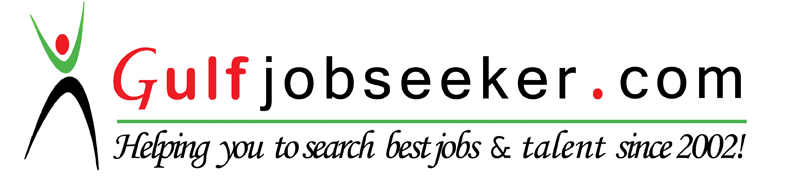 Whats app  Mobile:+971504753686 Gulfjobseeker.com CV No:1565934E-mail: gulfjobseeker@gmail.com---------------------------------------------------------------------------------------------------------------------------------------Career ObjectiveContribute my knowledge and skills to achieve the objectives of the company and grow with it, through continuous learning, problem solving and team work.EducationComputer CompetencyTally ERP 9MS WordMS ExcelMS PowerpointMS OutlookPersonal SkillsOrganized and efficientExcellent in time managementFlexible and adaptableHonest and ethicalHardworking and enthusiasticWorking well within a team environmentFluent communication skillsWork ExperienceLanguagesEnglishHindiMarathiInterestsBasketballCricketFootballPersonal DetailsDate of Birth        	:	 29-11-1994Sex			: 	MaleQualificationInstituteUniversity/BoardYear of PassingS.S.C.E.E.E. Sassoon High SchoolMumbai2010H.S.C.Maharashtra CollegeMumbai2012B.M.S.BCCA InstituteUniversity2015CompanyPlacePosition/DepartmentNatureYear of JoiningPeriod of WorkExcel Elevator LimitedMumbaiAdministrationPart Time20126 MonthsMega Distributor Private LimitedMumbaiCustomer RepresentativePart Time20138 Months